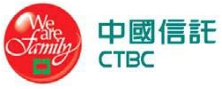 國外匯款人應注意事項請將下列資料通知國外匯款人：1.  受款人之往來銀行( Account with Bank ) ：Bank Name ：CTBC Bank Co., Ltd.Address：1F., No.168, Jingmao 2nd Rd., Nangang Dist., Taipei City 115, Taiwan (R.O.C.)SWIFT Code ： CTCBTWTPXXX ( XXX 為受款人在本行帳號前三碼 )2.  IN FAVOR OF：Account   Name 受款人英文姓名Account   Number 受款人在本行帳號3. Telephone No. of Beneficiary 受款人電話歡迎多利用本行各幣別主要存匯行，將讓您的國外匯款儘速入帳！以下為本行各幣別主要存匯行 ( Nostro Account of Chinatrust Commercial Bank )：注意事項：匯入本行臺幣帳戶且款項匯達後，本行將通知受款人：1.1.結匯金額大於等值臺幣 50 萬(含)，受款人需親臨櫃檯填寫「外匯收支或交易申報書」並確認匯性質後入帳1.2.結匯金額小於等值臺幣 50 萬(含)，本行將以電話或數位通知(如email/SMS/Line)受款人確認匯款性質後逕行入帳匯入本行外幣帳戶且款項匯達後，本行將以電話或數位通知(如email/SMS/Line)受款人確認匯款性質後逕行入帳。大陸境內人民幣匯出應注意事項為使款項迅速確實匯達，請中國大陸境內匯款人除填具收款人及付款人等基本資料外，並依下列資訊指示填寫，匯款至您在本行帳戶：備註：根據業務需要，清算行得對收款銀行欄及其對應的大額支付行號進行調整。幣別銀行名稱SWIFT CodeAUDAUSTRALIA AND NEW ZEALAND BANKING GROUP LIMITED, MELBOURNEANZBAU3MXXXCADToronto-Dominion Bank, TorontoTDOMCATTTORCNYBANK OF CHINA (HONG KONG) LIMITED, HONG KONGBKCHHKHHXXXCNYBANK OF CHINA LIMITED TAIPEI BRANCH, TAIPEI中国银行台北分行人民币清算 (自中國大陸境內匯出時建議使用，詳下頁)BKCHTWTP888(CNAPS:104290000379)EURDEUTSCHE BANK AG, FRANKFURT AM MAINDEUTDEFFXXXGBPNATIONAL WESTMINSTER BANK PLC, LONDONNWBKGB2LXXXHKDHONGKONG AND SHANGHAI BANKING CORPORATION LIMITED, THEHSBCHKHHHKHHKDCTBC BANK CO.,LTD., HONG KONG BRANCH, HONG KONGCTCBHKHHXXXJPYSUMITOMO MITSUI BANKING CORPORATION, TOKYOSMBCJPJTXXXNZDANZ BANK NEW ZEALAND LIMITED, WELLINGTONANZBNZ22058SGDUNITED OVERSEAS BANK LIMITED, SINGAPOREUOVBSGSGXXXZARThe Standard bank of South AfricaSBZAZAJJXXXUSDTHE BANK OF NEW YORK MELLON, NEW YORK,NYIRVTUS3NXXXUSDCITIBANK N.A, NEW YORK,NYCITIUS33XXX欄	位填	寫	內	容收款銀行中国银行台北分行人民币清算大額支付行號104290000379英文附言轉至 CTCBTWTPXXX ( XXX 為受款人在本行帳號前三碼 )